Monday Lesson- 8 facts about EmotionsSEL Lesson Plan Week 6 Identfying Emotions-1.docx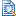 Lesson worksheets Identifying Emotions.docxTuesday- Barriers to Making a Positive and Healthy RelationshipIdentifying your Emotions- Link (Links to an external site.)Links to an external site.Wednesday- Emotional WheelFeelings Wheel- Feelings Wheel in PDF.pdfEmotional-Vocabulary-List-Color.pdfThursday- Emotional IntelligenceLink (Links to an external site.)Links to an external site. emotional intelligence Survey Questionnaire.pdfFriday- Emotions in our Daily LivesLink (Links to an external site.)Links to an external site. 